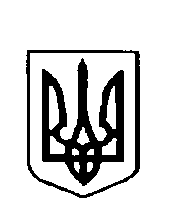 Варковицька сільська рада ВоСЬМЕ скликання(тридцять п’ята сесія)рішенняПро затвердження  технічної документації 
із землеустрою  гр.Сірук М.М. щодо 
встановлення (відновлення) меж земельної 
ділянки в натурі (на місцевості) для будівництва 
та обслуговування житлового будинку господарських 
будівель і споруд (присадибна ділянка)  	Розглянувши заяву громадянки Сірук Мирослави Миколаївни, жительки с.Жорнів вул.Центральна,  37   Дубенського району Рівненської області, про затвердження технічної документації із землеустрою щодо встановлення (відновлення) меж земельної ділянки в натурі (на місцевості), для будівництва та обслуговування житлового будинку господарських будівель і споруд (присадибна ділянка), яка розташована в межах с.Жорнів по вул.Центральна, 37  на території Варковицької сільської ради Дубенського району Рівненської області, керуючись ст..ст. 12, 40, 81, 116, 118, 120, 121, 186 Земельного кодексу України, п.34 ст..26 Закону України  "Про місцеве самоврядування в Україні", сільська рада В И Р І Ш И Л А:1.Затвердити технічну документацію із землеустрою щодо встановлення (відновлення) меж земельної ділянки в натурі (на місцевості) громадянки Сірук Мирослави Миколаївни для будівництва та обслуговування житлового будинку господарських будівель і споруд (присадибна ділянка) площею 0,2061га., кадастровий номер 5621687000:04:002:0067, за рахунок земель житлової та громадської забудови, яка розташована в межах с.Жорнів по вул.Центральна, 37 на території Варковицької сільської ради Дубенського району Рівненської області.          2.Передати громадянці Сірук Мирославі Миколаївні у власність земельну ділянку для будівництва та обслуговування житлового будинку господарських будівель і споруд (присадибна ділянка) площею 0,2061га. кадастровий номер 5621687000:04:002:0067 за рахунок земель житлової та громадської забудови, яка розташована  в межах с.Жорнів по вул.Центральна, 37  на території Варковицької сільської ради Дубенського району Рівненської області.3.Громадянці Сірук Мирославі Миколаївні оформити право власності на земельну ділянку в порядку визначеному законодавством. 4. Контроль за виконання даного рішення покласти на землевпорядника сільської ради.  Сільський голова						Юрій ПАРФЕНЮК	
 	 11 серпня  2023 року      №  1136